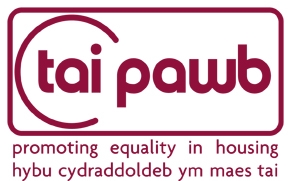 Tai PawbResponse to the Communities, Local Government and Equality Committee inquiry into the general principles of the Renting Homes Bill27th March 2015For further information about this paper please contact:Emma Reeves-McAllEquality and Diversity Officeremma@taipawb.org029 2053 7634Who we areTai Pawb (housing for all) is a registered charity and a company limited by guarantee. The organisation’s mission is, “To promote equality and social justice in housing in Wales”. It operates a membership system which is open to local authorities, registered social landlords, third (voluntary) sector organisations, other housing interests and individuals. What we doTai Pawb works closely with the Welsh Assembly Government and other key partners on national housing strategies and key working groups, to ensure that equality is an inherent consideration in national strategic development and implementation.  The organisation also provides practical advice and assistance to its members on a range of equality and diversity issues in housing and related services. Tai Pawb’s vision is to be:The primary driver in the promotion of equality and diversity in housing, leading to the reduction of prejudice and disadvantage, as well as changing lives for the better.A valued partner who supports housing providers and services to recognise, respect and respond appropriately to the diversity of housing needs and characteristics of people living in Wales, including those who are vulnerable and marginalised. For further information visit: www.taipawb.orgCharity registration no. 1110078Company No. 5282554IntroductionTai Pawb welcomes the opportunity to respond to this consultation and the invitation to provide oral evidence to the Local Government and Equality Committee’s enquiry.  Due to natural development and diversification of the sector and wider societal changes the issue of tenancy and tenancy law has become a very complex area.  Therefore, like many of our colleagues across the housing and third sectors, we welcome of the creation of a new rental system for rented homes in Wales.  We hope that this new approach will ensure that it is easier for both tenants and landlords to understand and execute their rights and responsibilities in relation to renting their homes.  This is particularly important as the current, overly complex system, could be significantly disadvantaging people from non White British backgrounds who compared to White British people are more likely to use the PRS.  These groups can face considerable language and cultural barriers in accessing accommodation we hope that by simplifying the rental system the current unintentional discrimination could be removed for this group as well as others.Occupation Contracts and LandlordsThe adoption of two forms of contracts and the subsequent ability to provide model contracts will make it clearer for tenants and landlords.  However we have some concerns that the Supported Secure Contract is not seen as a third form of occupational contract.  Those people who are likely to be provided with this type of contract or often some of the most marginalised within our society.  Part of the rehabilitation process for this group of people is to move them on from this level of intensive supported accommodation into a position where they are able to maintain their own tenancy (potentially with less support).  The suggested approach in relation to occupation contract classification, albeit unintentionally, further underlines the distinction between this group of people and anybody else and could further marginalise them. ASB and Prohibited ConductWhile we welcome the work which has been undertaken to ensure a wide variety of undesirable behaviours fall within the remit of the definition used currently in the Bill we still have a number of concerns.  As we mentioned in our official response to ‘Renting Homes – A better way for Wales’ the term we feel it is key that abuse such as economic, psychological, emotional and other coercive behaviours are also covered by the term.   The proposed wording: “conduct capable of causing nuisance or annoyance” is very vague.  There is potential that the test applied to decide if conduct falls within this category could be open to abuse and unintentional bias.  This is of particular importance when we consider tenants of a community landlord (RSL) could have their tenancy demoted periodic standard contract.  While we recognise the importance of, and support the ability for, community landlords to use this tool we are concerned about the potential for bias and unfair treatment for some people from certain groups.  In order to protect people we would recommend that the ad amendment is made to reflect harm caused to another person because of said nuisance or annoyance.  We would also encourage you to consider issues concerning burden of proof – strong statutory guidance is needed in this area.Deposits We welcome the direction of travel with relation to deposits for joint contract holders.  However colleagues in the PRS have raised concerns relating the ability for the existing infrastructure to handle these potential changes.  We would highly recommend that this is investigated further to ensure that the current deposits schemes will not fall foul of the new legislation due to the technical restrictions of the systems they are using.  We feel this should be addressed through consultation to ensure the implementation timeframe takes account of any changes which might be needed.In relation to the deposits paid where there are joint tenancy holders consideration should be given to instances where there is proven domestic abuse.  In all instances where a joint contractor removes their proportion of the deposit upon ending their contract there needs to be clearer legislation regarding the position of the tenant and security of tenure relating to this.Variation to rent – periodic standard contractWhile we welcome the face the Bill has restricted rent increases to one per annum we have significant concerns that the Bill, as it stands, appears to erode the current rights of tenants in Wales.  It is our understanding that the new Bill proposes that rent increases for periodic standard contractor-holders can be issues from two months after the contract was signed.  It also appears that this, initial rent increase, could be for any amount and the only option the tenant has is to accept this or to give notice and leave their home.  This significantly worsens the current rights of tenants in two ways:Currently tenants cannot have their rents increased within the first year of their tenancyTenants have the right to apply to the Rent Assessment Committee which has the effect of delaying any rent increase until the matter has been decided.As we have indicated previously the PRS has a significant number of people who are from non White British backgrounds within it.  The Bill also provides for younger people to be contract holders and the Housing (Wales) Act 2014 has enabled the PRS to be used more often for more vulnerable people.  We are concerned that unscrupulous landlords may entice people into contracts with low rents only to raise prices significantly after the first two months.  Tai Pawb is concerned with the potential for vulnerable tenants to be extorted under the new provision.  Supported Standard ContractsPlease also see the section above on ‘Occupation Contracts and Landlords’.While we are broadly in support of the inclusion of the Supported Standard Contract and recognise in many respects this serves to codify existing practices within the sector to which this applies we have two main areas of concern.We recognise and understand the importance for some types of provision to be able to issue temporary exclusion notices.  While we support this ability, in principle, we would like to see the Bill strengthened to protect those people who may be excluded.  As we interpret the Housing (Wales) Act 2014 section 55 these people would be classified as homeless.  Given the nature and vulnerability of these people we would like to see the Bill amended to place a duty of care on the support providers to help assist these people find alternative accommodation for the period of exclusion.Reading the definitions within the Bill for Supported Accommodation which stated support could be “supporting someone who finds it difficult to live independently because of age, illness, disability or any other reason.” We have concerns that supported living could potentially fall within this.  Supported Living currently, tends, to refer to a small group of people living together in a property each with their own tenancy but there is support provided.  Our concern is for this group of people they could have their current tenancy rights eroded.  We strongly feel in these instances these people should have their tenancies converted to a secure or standard contract in line with provision the standard provision.
AbandonmentWe feel the proposed approach to abandonment could place vulnerable tenants at significant risk.  Within the proposal the landlord is required to make enquiries to ensure the properly has been abandoned and also to issue a notice to the tenant.  If the landlord has not been satisfied after 4 weeks the property has not been abandoned they can take actions needed to secure and dispose of the property as they wish.  The implications of this proposal is that tenants are expected to inform their landlord of any extended periods of absence from the property for some people, such as those who may be admitted to hospital, this is not practical or reasonable.   Even with the ability for the court to overturn a decision and instruct a landlord to provide suitable alternative accommodation for many people either due to tier needs for accessible / adapted housing, or due to the limited housing a landlord may have there is a significant risk that alternative suitable accommodation will not be able to be provided.In specific regard to the notice issued by the landlord, there is no obligation in the legislation for this to be in a format requested by the tenant or to be issued to a support worker.  If such provisions were included within statutory guidance then this would help.  Overall clearer guidance on the burden of proof might also be useful for the appeals procedure; however our fundamental concern is that the 4 week period may not be long enough and the judicial oversight through the appeals process may come to late.Variation of Contract – Periodic Standard ContractThe Bill proposes at section 126 that a landlord may vary a contract on agreement with the contract-holder(s).  If contract-holders(s) do not agree to this variation they must provide notice of termination to their landlord if they fail to do so within the notice period applicable to contract variation (2 months) the landlord may seek possession.We feel the process proposed within in the Bill is an improvement on the current situation where variations of contract are only possible through issuing an eviction notice then a new tenancy.  The new process allows for the potential negotiation of terms between the tenant and landlord.  However we recognise that for some people they would not be able to enter into such negotiations without support and this may put additional pressure on services such as Shelter Cymru and the Citizen’s Advice Bureau.  We also recognise that some unscrupulous landlords might use intimidation to ensure tenants agree variation of terms by threatening eviction if they do not. Improving Home SafetyWe welcome the inclusion of a landlord’s obligation to repair within the contracts, along with protection from retaliatory eviction.  However we have a number of concerns with regard to the current proposals within the Bill:Equality Considerations – currently if a landlord cannot gain access to a property in certain circumstances it is possible for a landlord to issue eviction notices.  We are concerned that there is no protection of vulnerable tenants or those from diverse backgrounds.  As the Bill stands currently there is no obligation for the landlord to ensure that the attempts to enter the property are reasonable and take account of the needs of the tenant, for example to have a carer, support worker, or chaperone present.  While this could be addressed either in the Bill or in statutory guidance we feel this must be addressed before implication.With the current variation to contract provisions (as discussed earlier) there is no protection to ensure that rent rises are not to cover the cost of repairs nor they are so high as to be, in effect, simply retaliatory eviction by another means.Security of TenureIt is currently posited that the standard default position for the PRS in Wales will be the issuing of a Periodic Standard Contract, as this contract option has also removed the six-month moratorium we feel it is likely that the most vulnerable tenants will be issued this contract with only those perceived to be ‘less risky’ tenants being offered the more fixed term standard contract.  Our concern is as more vulnerable tenants, including younger tenants, need to use the PRS due to low availability within the social rented sector, this could create a two tier PRS.  We are concerned that the periodic standard contract is seen as a way of encouraging private landlords to rent to people they might not previously have considered.   In effect by suggesting to them that ‘if it doesn’t work out’ it is easy to remove these people from your home.  We feel strongly this sends the wrong message to the PRS and places vulnerable people from diverse backgrounds in particular jeopardy of a revolving door of short term tenancies resulting in them being unable to put down roots, and having significant impact on community cohesion.Equality ConsiderationsWe are significantly concerned that throughout the Bill there is not mention if the Equality Act 2010 or the requirements there in.  We are particularly concerned there is no reference to this neither in relation to Anti Social Behaviour and Prohibitive Conduct nor within the notion of ‘reasonable refusals’ by the landlord.  Specifically we are concerned that there is not mention to the protection afforded to Lesbian, Bi-sexual and Gay people when requesting joint tenancies.Dispute ResolutionLike many of our colleagues, within the housing and third sector, Tai Pawb feels that recourse to county court is not the most beneficial way to enter into dispute resolution.  The costs are high and often the detail knowledge of housing within the system is lacking.  We feel that alternative dispute resolution provision should be explored to include mediation and the use of a specialised tribunal.  In our opinion this could, potentially, save money, free up court time, ensure that judgements are fair and backed by expert knowledge, and could make access to housing justice open to many more people.Appropriate powers in the Bill for Welsh Ministers to make subordinate legislationIt appears that there are appropriate powers for Welsh Ministers to make subordinate legislation.  However we would like to, respectfully, remind the committee the importance of ensuring that all subordinate legislation is fully equality impact assessed and within this process there has been due consideration and active engagement with the people of Wales.